                                                                               ОПЛОДОТВОРЕНИЕ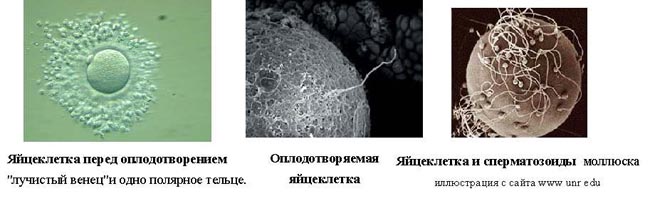        Онтогенезом, или индивидуальным развитием, называют период жизни особи с момента слияния сперматозоидов с яйцом и образованием            зиготы до гибели организма.       Онтогенез делится на два периода: 1) Эмбриональный – от образования зиготы до рождения.                                                                     2) Постэмбриональный – от выхода из яйцевых оболочек или рождения до смерти организма.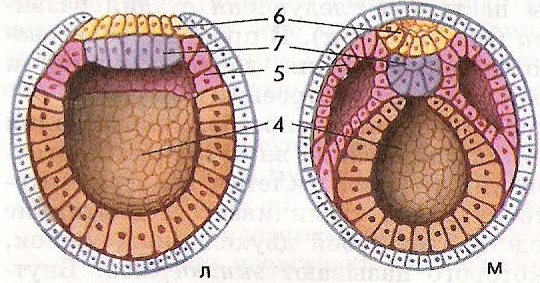 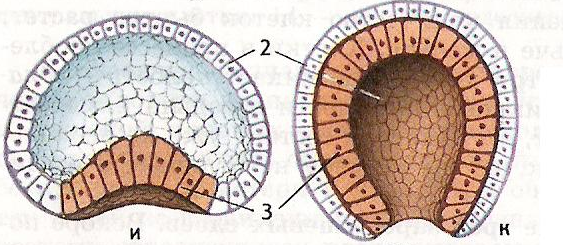 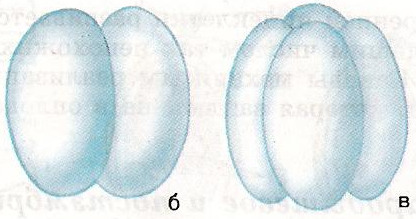 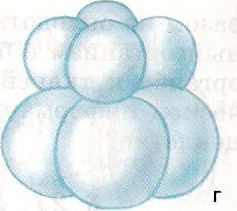 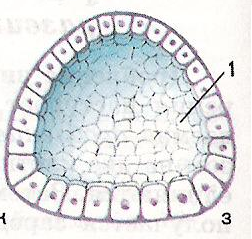 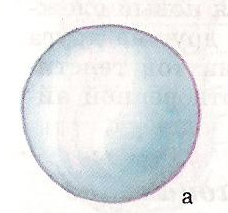 